«Ils descendaient vers la Seine […] Elle écrivit sous sa dictée.»Monsieur et Madame Loisel rentrent chez eux après le bal.  Activité 1 – Le retour à la maison1. Sur le chemin du retour, ils marchent au bord… (Cochez UNE case)de la merd'un fleuved'un lac 2. Quel temps fait-il sur le chemin du retour ?3. Retrouvez dans le texte le synonyme de “taxis de nuit”. (Paragraphe 1)…..............................................................................................................................................................................4. C’est difficile de trouver un taxi.5. Dans “ils eussent été honteux ”: (Phrase 2)a. Trouvez le synonyme de l’adjectif “honteux” (Cochez UNE case)humiliéshonorésfatiguésb. Qui sont “ils” ?  …..............................................................................................................................................................................6. Pourquoi Monsieur et Madame Loisel sont-ils tristes ?  ….............................................................................................................................................................................….............................................................................................................................................................................…............................................................................................................................................................................. 7. Entre “Qui se ressemble s’assemble” et “Les opposés s’attirent”, lequel de ces deux proverbes (ou dictons) français illustre le mieux la relation entre Madame et Monsieur Loisel ? Justifiez :….............................................................................................................................................................................….............................................................................................................................................................................….............................................................................................................................................................................….............................................................................................................................................................................Activité 2 – La mémoire de Madame Loisel1. Nommez chaque image avec un NOM du texte :2. À quel moment précis Madame Loisel se rend-elle compte qu’elle n’a plus la rivière ?….............................................................................................................................................................................….............................................................................................................................................................................3. Finissez la phrase :a. Elle est convaincue qu’elle avait encore la rivière… (Cochez UNE case)Au lieu du balQuand ils marchaient sur les quaisQuand ils étaient dans le véhiculeQuand elle est arrivée à sa porte, rue des Martyrsb. Elle pense qu’elle a perdu la rivière… (Cochez UNE case)Au lieu du balQuand ils marchaient sur les quaisQuand ils étaient dans le véhiculeQuand elle est arrivée à sa porte, rue des Martyrs4. Elle a aperçu la rivière pour la dernière fois grâce à quels de ses cinq sens ? (Cochez UNE case)5. Dans la question “As-tu pris le numéro ?” Monsieur Loisel parle du numéro de qui ou de quoi ?….............................................................................................................................................................................….............................................................................................................................................................................6. La question “As-tu pris le numéro ?” laisse penser qu’en général, il faut prendre le numéro. À votre avis, pourquoi Madame Loisel a-t-elle oublié de prendre le numéro ? ….............................................................................................................................................................................….............................................................................................................................................................................….............................................................................................................................................................................7. Pendant que Monsieur Loisel fait l’enquête, que fait Madame Loisel ? ….............................................................................................................................................................................….............................................................................................................................................................................….............................................................................................................................................................................8. Sur la base de vos connaissances, proposez à Madame Loisel des techniques pour stimuler sa mémoire des événements. ….............................................................................................................................................................................….............................................................................................................................................................................….............................................................................................................................................................................….............................................................................................................................................................................Activité 3 – L’enquête de Monsieur Loisel1. Pour mener l’enquête, Monsieur Loisel utilise principalement… (Cochez UNE case)Son intuition  Sa raisonLa Police et les journaux2. “Mais, si tu l'avais perdue dans la rue, nous l'aurions entendue tomber.” a. Quel est le mode des verbes soulignés :b. Quel est le temps des verbes soulignés :avais perdue : _____________________________________________________aurions entendue : ____________________________________________________c. Recopiez le groupe de mots :- qui exprime la condition : _________________________________________________________________- qui exprime les conséquences : _____________________________________________________________d. Cette phrase est…  (Cochez UNE case)une hypothèse sur le présentune hypothèse sur le passéhypothèse sur le future. Imaginons que Monsieur Loisel ait dit à Mathilde :  Si tu (FAIRE) attention, tu (NE PAS PERDRE) la rivière. Conjuguez les verbes de cette phrase aux temps appropriés.Si tu __________________________ attention, tu ______________________________________ la rivière.3. Monsieur Loisel cherche la rivière dans la rue.  4. Monsieur Loisel cherche la rivière dans les vêtements de Madame Loisel.  5. Cochez la phrase la plus logique. (Cochez UNE case)Monsieur Loisel promet un paiement à celui qui a volé la rivière.Monsieur Loisel promet une punition à celui qui trouve la rivière.Monsieur Loisel promet un paiement à celui qui trouve la rivière.6. L’enquête menée par Monsieur Loisel a duré… (Cochez UNE case)La nuit entièreLa matinée entièreLa journée entière7. À votre avis, Monsieur Loisel a-t-il fait des efforts minimes, moyens ou importants ? Justifiez votre réponse. ….............................................................................................................................................................................….............................................................................................................................................................................….............................................................................................................................................................................8. Quel est le résultat des efforts de Monsieur Loisel ? Il trouve la rivière mais la fermeture est brisée.l ne trouve pas la rivière.Il a un soupçon sur l’endroit où se trouve la rivière. Activité 4 – Le désespoir des Loisel1. Reliez chaque groupe de mots à l’adjectif qui lui correspond le mieux.2. Les causes du désespoir a. Quelle est la cause de leur désespoir au début du texte ? Et à la fin du texte ? ….............................................................................................................................................................................….............................................................................................................................................................................….............................................................................................................................................................................b. À votre avis, leur désespoir au début du texte a-t-il la même intensité que leur désespoir à la fin du texte ? ….............................................................................................................................................................................….............................................................................................................................................................................….............................................................................................................................................................................3. Relevez dans le texte ce qui montre que Monsieur et Madame Loisel perdent leurs mots quand Madame Loisel découvre qu’elle a perdu la rivière. ….............................................................................................................................................................................….............................................................................................................................................................................….............................................................................................................................................................................4. Où est-ce que Monsieur Loisel devait être à dix heures ? ….............................................................................................................................................................................….............................................................................................................................................................................5. Relevez dans le texte la phrase qui montre que Mathilde est paralysée par le choc.….............................................................................................................................................................................….............................................................................................................................................................................….............................................................................................................................................................................6. Montrez que le choc a l’effet opposé chez Monsieur Loisel. ….............................................................................................................................................................................….............................................................................................................................................................................….............................................................................................................................................................................7. “Cela nous donnera le temps de nous retourner…”L’expression idiomatique “le temps de nous retourner” veut dire : (Cochez UNE case)Le temps de nous enfuirLe temps de réparer la rivièreLe temps de trouver une solution8. Les Loisel habitent rue des Martyrs. a. Qu’est-ce qu’un martyr ? ….............................................................................................................................................................................….............................................................................................................................................................................b. Faites le lien/parallèle entre le nom de la rue et la situation des Loisel : Quelle est la similarité et quelle est la différence entre la situation des Loisel et la situation d’un martyr ? - Similarité : ______________________________________________________________________________________________________________________________________________________________________- Différence : _____________________________________________________________________________________________________________________________________________________________________Activité 5 – Portrait chinois de Madame LoiselComplétez le portrait chinois de Madame Loisel :Si j’étais un objet, je serais _________________________________________________________________Si j’étais un vêtement, je serais _____________________________________________________________Si j’étais un lieu, _________________________________________________________________________Si j’étais _______________________________________________________________________________Si ____________________________________________________________________________________Fiche réalisée par :Diane Girard, Institut Voltaire JHBFabien Vuillemin, RedhillL  La Parure, Guy de MAUPASSANTFICHE APPRENANTNiveau A2/B1Partie n°5 – La perte de la parurePartie n°5 – La perte de la parureObjectifs principaux de la fiche - Découvrir des éléments de la psychologie des personnages- Comprendre les points principaux de cette partieObjectifs linguistiques- Étudier le lexique- Étudier la phrase hypothétique (plus-que-parfait - conditionnel passé et imparfait - conditionnel présent)Production écrite:- Le portrait chinois de Madame LoiselIl fait froid.Il fait chaud.Justifiez votre réponse en citant le texte :  …..........................................................................................................................................VraiFauxJustifiez votre réponse avec une citation du texte : ….......................................................................................................................................…........................................................................................................................................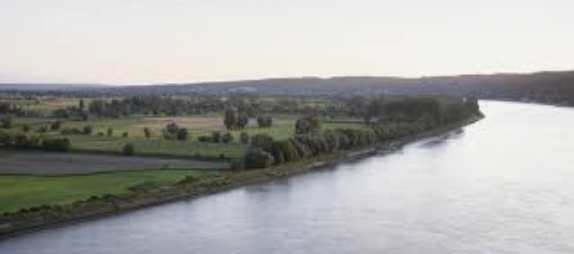 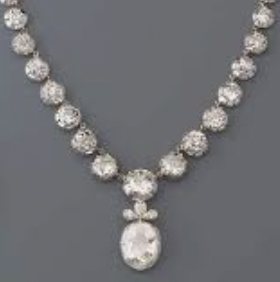 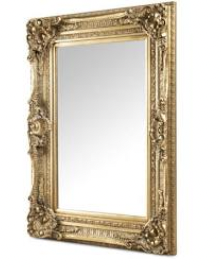 …....................................................…....................................................…....................................................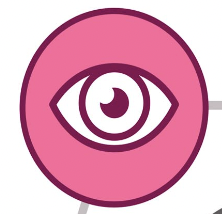 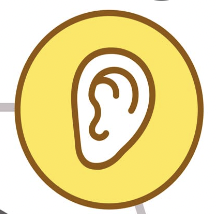 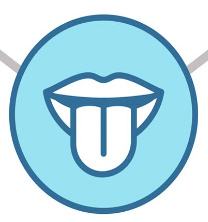 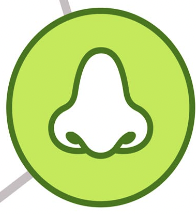 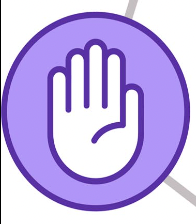 avais perdue⃞ indicatif⃞ conditionnel⃞ subjonctifaurions entendue⃞ indicatif⃞ conditionnel⃞ subjonctifVraiFauxJustifiez votre réponse avec une citation du texte : ….......................................................................................................................................…........................................................................................................................................VraiFauxJustifiez votre réponse avec une citation du texte : ….......................................................................................................................................…........................................................................................................................................qui est sous un grand choc ●● désespéréqui a perdu des couleurs ●● atterréqui est sans espoir ●● affoléqui est sans énergie ●● abattuqui est en panique ●● pâli